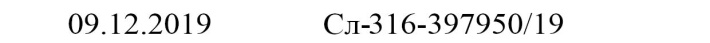 		Администраци МБОУ СШ № 10 информирует, что филиал «Нижновэнерго»	ПАО «МРСК Центра	и Приволжья»	проводит Межрегиональный	интернет-конкурс	по	электробезопасности	среди несовершеннолетних «Электрознания и призомания» (далее – Конкурс).		Информация  о	Конкурсе	размещена  на  сайте  ПАО  «МРСК  Центра  и Приволжья»: http://www.mrsk-cp.ru/for_consumers/electrosafety_rules/special projects/  и в группе ВКонтакте: http://vk.com/elektropatrul.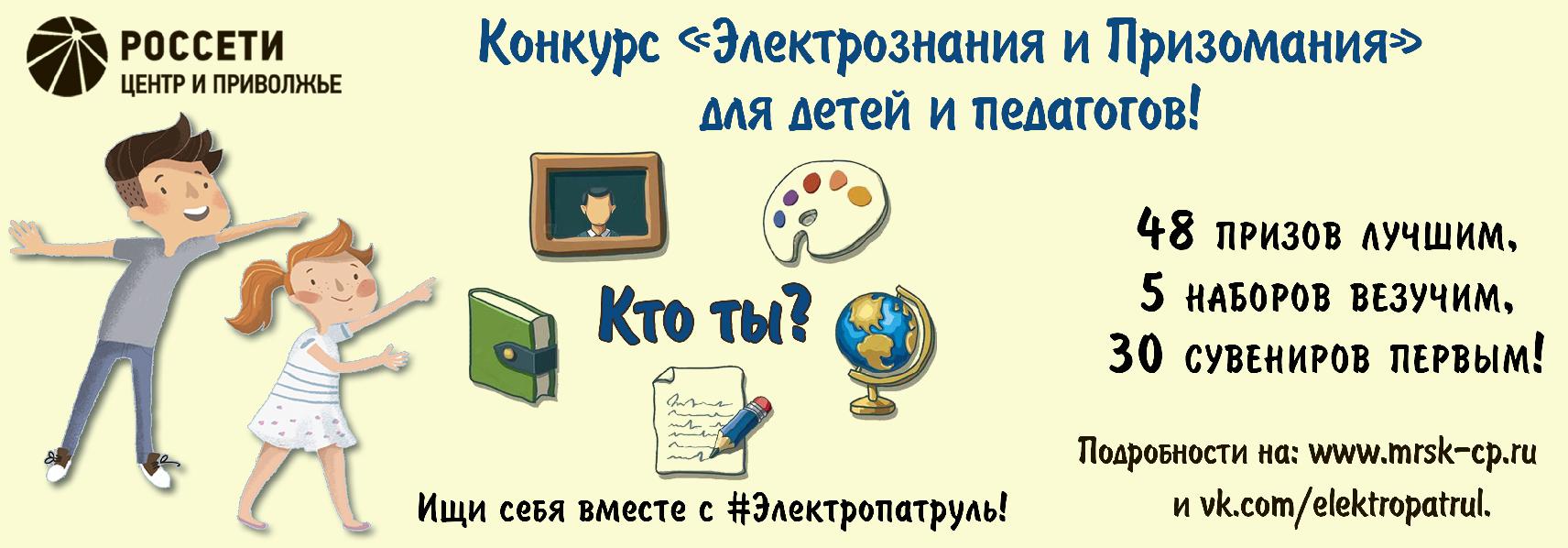 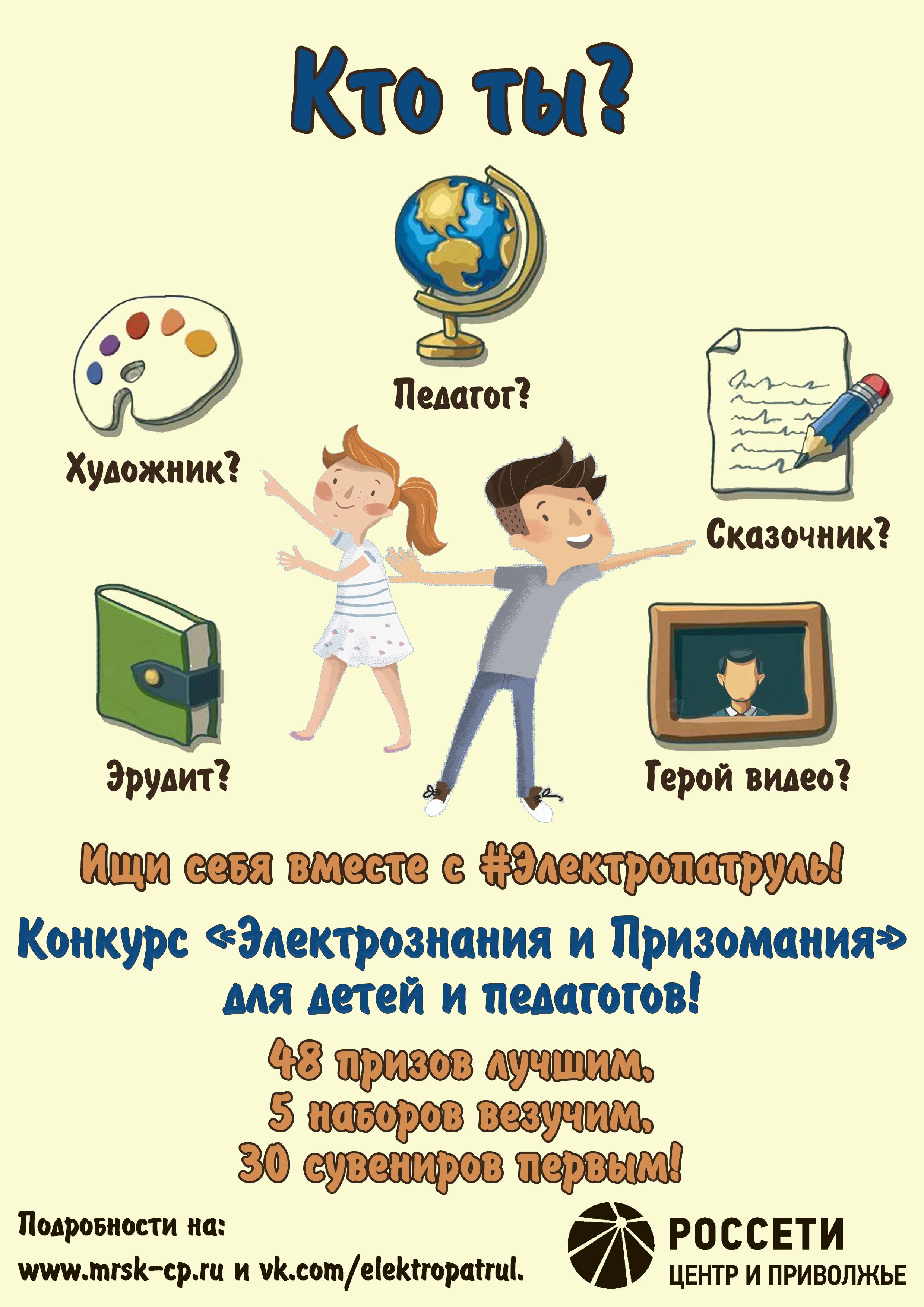 